Sample CodeThis section lists a sample code that will help you get started in using the ArubaOS XML API interface. These codes have been tested in a controlled environment. We recommend that you test this code in a non-production environment before using it for actual user management tasks.Using XML API in C LanguageThe example script is written in the C language. The example script (auth.c) sends an authentication request from your authentication server to the controller.Figure 1  Authentication Script Listing##### auth.c listing##### Authentication Script Example -- Start --#include <stdio.h>#include <sys/types.h>#include <sys/socket.h>#include <netinet/in.h>#include <getopt.h>char *command, *ipaddr, *macaddr;char *name, *password, *role;char *tout, *secret;char *auth, *key, enchashbuf[41];unsigned char hashbuf[20];char *version;char post[4096], cmdbuf[512], encbuf[1024];#define DEBUG#ifdef DEBUG#define debug(x...)	fprintf(stderr, x)#else#define debug(x...)#endifextern int cgi_escape_url(char *t, int tl, char *s, int sl, int b_newline);static void encode_message_digest (unsigned char *md, int mdlen, char *output);static void usage (void){	fprintf(stderr, "Usage: ecp [options] <switch> <command> [<secret>]\n");	fprintf(stderr, "  \n");	fprintf(stderr, "  <switch>     Switch IP address.\n");	fprintf(stderr, "  <command>    One of add, del, or authenticate.\n");	fprintf(stderr, "  <secret>     Shared secret.\n");	fprintf(stderr, "  \n");	fprintf(stderr, "  -i ipaddr    User IP address in A.B.C.D format.\n");	fprintf(stderr, "  -m macaddr   User MAC address in aa:bb:cc:dd:ee:ff format.\n");	fprintf(stderr, "  -n name      User name.\n");	fprintf(stderr, "  -p passwd    User password.\n");	fprintf(stderr, "  -r role      User role.\n");	fprintf(stderr, "  -t timeout   User session timeout.\n");	fprintf(stderr, "  -v version   API version number. Default is 1.0\n");	fprintf(stderr, "  -a method    one of md5, sha-1 or cleartext.\n");	exit(1);}main(int argc, char **argv){	char c, *p;	int fd, len, postlen;	struct sockaddr_in sa;	while ((c = getopt(argc, argv, "a:i:m:n:p:r:t:v:")) != EOF) switch(c) {		case 'i':	/* ipaddr */			ipaddr = optarg;			break;		case 'm':	/* macaddr */			macaddr = optarg;			break;		case 'n':	/* name */			name = optarg;			break;		case 'p':	/* password */			password = optarg;			break;		case 'r':	/* role */			role = optarg;			break;		case 't':	/* session timeout */			tout = optarg;			break;		case 'v':	/* version */			version = optarg;			break;		case 'a':	/* authentication */			auth = optarg;			if (!strcasecmp(auth, "sha-1") &&				!strcasecmp(auth, "md5"))				usage();			break;		default:			usage();			break;	}	argc -= (optind - 1);	argv += (optind - 1);	if ((argc < 3)) {		usage();	}	if (version == NULL)		version = "1.0";	debug("server=%s, command=%s, version=%s, secret=%s\n",		argv[1], argv[2], version, argv[3]?argv[3]:"<>");	if (argv[3]) secret = argv[3];	p = cmdbuf;	sprintf(p, "xml=<aruba command=‘%s’>", argv[2]);	p += strlen(p);	if (ipaddr) {		sprintf(p, "<ipaddr>%s</ipaddr>", ipaddr);		p += strlen(p);	}	if (macaddr) {		sprintf(p, "<macaddr>%s</macaddr>", macaddr);		p += strlen(p);	}	if (name) {		sprintf(p, "<name>%s</name>", name);		p += strlen(p);	}	if (password) {		sprintf(p, "<password>%s</password>", password);		p += strlen(p);	}	if (role) {		sprintf(p, "<role>%s</role>", role);		p += strlen(p);	}	if (tout) {		sprintf(p, "<session timeout>%s</session timeout>", tout);		p += strlen(p);	}	if (secret) {		if (auth == NULL) {			key = secret;			auth = "cleartext";#ifndef OPENSSL_NO_SHA1		} else if (!strcasecmp(auth, "sha-1")) {			key = enchashbuf;			SHA1(secret, strlen(secret), hashbuf);			encode_message_digest(hashbuf, 20, enchashbuf);#endif		} else if (!strcasecmp(auth, "md5")) {			key = enchashbuf;			md5_calc(hashbuf, secret, strlen(secret));			encode_message_digest(hashbuf, 16, enchashbuf);		}		debug("Message authentication is %s (%s)\n", auth, key);		sprintf(p, "<authentication>%s</authentication><key>%s</key>", 			auth, key);		p += strlen(p);	}	debug("\n");	sprintf(p, "<version>%s</version>", version);	sprintf(p, "</authresponse>");	cgi_escape_url(encbuf, sizeof(encbuf), cmdbuf, strlen(cmdbuf), 0);	postlen = sprintf(post, 		"POST /auth/command.xml HTTP/1.0\r\n"		"User-Agent: ecp\r\n"		"Host: %s\r\n"		"Pragma: no-cache\r\n"		"Content-Length: %d\r\n"		/* "Content-Type: application/x-www-form-urlencoded\r\n" */		"Content-Type: application/xml\r\n"		"\r\n"		"%s",		argv[1], strlen(encbuf), encbuf);	inet_aton(argv[1], &sa.sin_addr);	sa.sin_family = AF_INET;	sa.sin_port = htons(80);	fd = socket(AF_INET, SOCK_STREAM, 0);	if (fd < 0) {		perror("socket");		exit(1);	}	if (connect(fd, (struct sockaddr *) &sa, sizeof(sa)) < 0) {		perror("connect");		exit(1);	}	if (write(fd, post, postlen) != postlen) {		perror("write");		exit(1);	}	while ((len = read(fd, post, sizeof(post))) > 0)		write(1, post, len);	close(fd);	exit(0);}static void encode_message_digest (unsigned char *md, int mdlen, char *output){	int i;	for (i=0; i<mdlen; i++) {		sprintf(output, "%02x", md[i]);		output += 2;	}}}##### Authentication Script Example -- END --Understanding Request and ResponseThe controller processes the authentication task and sends a response to the authentication server in the XML format to the authentication server. The XML response contains the status of the request and a code in case of an error. The example script is listed in Figure 1.Request format: <script_name> [options] <controller-ip> <command> <secret_key>Understanding XML API Request ParametersThe Table 1list all parameter that you can use in a request.Understanding XMl API ResponseThe response message from the controller is sent in an XML format. The default format of the response is:[Message header]Displays the request parameters and other standard header details........<response>	<status>Status Message</status>	<code>Code in case of an error</code></response>Adding a ClientThis command will add a client on your network.Figure 2  Adding a client—request and responsejohn@linux:/home/john/tools/xml-api# ./auth -i 10.10.10.249 -m 00:19:d2:01:0b:aa -r logon 10.11.12.13 add $abcd$1234$The commands sends the following information in the authentication request to the controller:Response from the controllerserver=10.11.12.13, command=add, version=1.0, secret=$abcd$1234$ sessid=Message authentication is cleartext ($abcd$1234$)HTTP/1.1 200 OKDate: Tue, 03 Aug 2010 23:32:16 GMTServer:Connection: closeContent-Type: text/xml<authresponse>  <status>Ok</status>  <code>0</code></authresponse>View the updated details of the client on the controller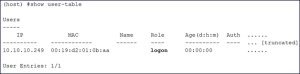 Deleting a ClientThis command will delete a client from your network.Deleting a client—request and responsejohn@linux:/home/john/tools/xml-api# ./auth -i 10.10.10.248 10.11.12.13 delete $abcd$1234$This command sends the following information in the request to the controller:Response from the controllerserver=10.11.12.13, command=delete, version=1.0, secret=$abcd$1234$ sessid=Message authentication is cleartext ($abcd$1234$)HTTP/1.1 200 OKDate: Tue, 03 Aug 2010 23:30:32 GMTServer:Content-Length: 56Connection: closeContent-Type: text/xml<authresponse>  <status>Ok</status>  <code>0</code></authresponse>Authenticating a ClientThis command will authenticate and change the role of a client. To illustrate the authentication command request process this section displays status of the client before and after the authentication command request.Status of the client before authenticationThe following show user command shows the role of the client is logon before the authentication request is processed by the controller.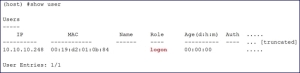 The following command shows the captive portal status of the logon role of the client.(host) (config-role) #show rights logon | include "Captive Portal profile" Captive Portal profile = defaultSending the authentication commandUse the authenticate keyword in the script to send the authentication command request.Figure 3  Authenticating the client—request and responsejohn@linux:/home/john/tools/xml-api# ./auth -i 10.10.10.248 -n john -p password 10.11.23.24 authenticate $abcd$1234$This commands sends the following information in the request to the controller:Response from the controllerserver=10.11.12.13, command=authenticate, version=1.0, secret=$abcd$1234$ sessid=Message authentication is cleartext ($abcd$1234$)HTTP/1.1 200 OKDate: Tue, 03 Aug 2010 23:23:42 GMTServer:Connection: closeContent-Type: text/xml<authresponse>  <status>Ok</status>  <code>0</code></authresponse>Status of the client after authenticationThe following show user command shows the role of the client is change to guest after the authentication request is processed by the controller. 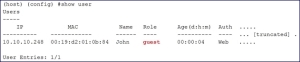 Querying for Client DetailsThis command will fetch a all details about a client connected in your network. Querying Client Information—request and responsejohn@linux:/home/john/tools/xml-api# ./auth -i 10.10.10.249 10.11.12.13 query $abcd$1234$This commands sends the following information in the request to the controller:Response from the controllerserver=10.11.12.13, command=query, version=1.0, secret=$abcd$1234$ sessid=Message authentication is cleartext ($abcd$1234$)HTTP/1.1 200 OKDate: Tue, 03 Aug 2010 23:34:30 GMTServer:Connection: closeContent-Type: text/xml<authresponse>  <status>Ok</status>  <code>0</code>  <macaddr>00:19:d2:01:0b:aa</macaddr>  <name>john</name>  <role>logon</role>  <type>Wireless</type>  <vlan>1</vlan>  <location>N/A</location>  <age>00:00:02</age>  <auth_status>Unauthenticated</auth_status>  <essid></essid>  <bssid>00:00:00:00:00:00</bssid>  <phy_type>b</phy_type>  <mobility_state>Wireless</mobility_state>  <in_packets>0</in_packets>  <in_octets>0</in_octets>  <out_packets>0</out_packets>  <out_octets>0</out_octets></authresponse>The output of the show user command displays the client information.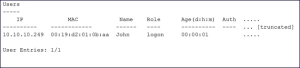 Blacklisting a ClientThis command will blacklist a client and restrict it from connecting to your network. The show user-table lists the client connected on your network before processing the request to blacklist the client.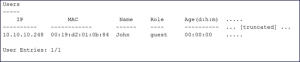 Figure 4  Blacklisting a Client—request and responsejohn@linux:/home/john/tools/xml-api# ./auth -i 10.10.10.248 10.11.12.13 blacklist $abcd$1234$This commands sends the following information in the request to the controller:Response from the controllerserver=10.11.12.13, command=blacklist, version=1.0, secret=$abcd$1234$ sessid=Message authentication is cleartext ($abcd$1234$)HTTP/1.1 200 OKDate: Tue, 03 Aug 2010 23:29:11 GMTServer:Content-Length: 56Connection: closeContent-Type: text/xml<authresponse>  <status>Ok</status>  <code>0</code></authresponse>The show user-table command does not list the blacklisted client. You can use the show ap blacklist-clients command on your controller to view the list of blacklisted clients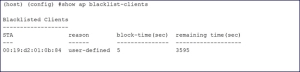 This is an example code and is provided for illustration purposes. If you plan to use this code in your environment, ensure that the code meets your IT guidelines. Also create an error free executable to successfully execute the script.Table 1: XML API Request Parameters and DescriptionsTable 1: XML API Request Parameters and DescriptionsParameterDescriptionscript_nameThe name of the script executable.Optionscontroller-ipThe IP address of the controller that will receive the authentication requests.commandThe authentication command sent to the controller. You can send one of the following commands per request:secret_keyThe password used to validate the authentication request from your authentication server. See Configuring the XML API Server for more information.Client IP address: 10.10.10.249Client MAC address: 00:19:d2:01:0b:aaAuthentication server IP address: 10.11.12.13Authentication command: addKey to validate authentication request: $abcd$1234$Verification key is sent in cleartext formatClient IP address: 10.10.10.248Authentication server IP address: 10.11.12.13Authentication command: deleteKey to validate authentication request: $abcd$1234$Key is sent in cleartext formatClient IP address: 10.10.10.248Client username: johnClient password: passwordAuthentication server IP address: 10.11.12.13Authentication command: authenticateKey to validate authentication request: $abcd$1234$Key is sent in cleartext formatClient IP address: 10.10.10.249Client username: johnClient password: passwordAuthentication server IP address: 10.11.12.13Authentication command: queryKey to validate authentication request: $abcd$1234$Key is sent in cleartext formatClient IP address: 10.10.10.248Authentication server IP address: 10.11.12.13Authentication command: blacklistKey to validate authentication request: $abcd$1234$Key is sent in cleartext format